　　入会申込書NPO法人大学図書館支援機構　御中申込日　平成29年　　　　月　　　　日＊住所等の個人情報は、会員様へのご案内郵送等の目的以外の利用はいたしません。＊メールアドレスは、メーリングリストに登録させて頂きます。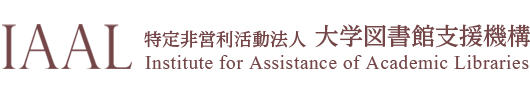 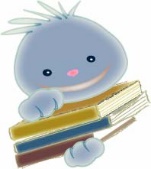 申込区分どちらかに○正会員　　・　　賛助会員個人情報同意欄※HPの個人情報の取り扱いについてをお読みください□同意しますフリガナ氏　　名住　　　所〒〒〒住　　　所電話番号メールアドレス所属先入会動機IAALへメッセージIAALに期待することや、やってみたい　ことなどご自由にご記入ください。